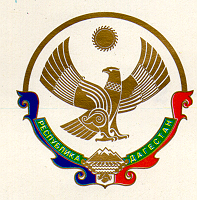 МУНИЦИПАЛЬНОЕ КАЗЕННОЕ ОБЩЕОБРАЗОВАТЕЛЬНОЕ УЧРЕЖДЕНИЕ«ЯМАНСУЙСКАЯ СРЕДНЯЯ ОБЩЕОБРАЗОВАТЕЛЬНАЯ ШКОЛА» с. ЯМАНСУ  НОВОЛАКСКОГО РАЙОНА  РЕСПУБЛИКИ ДАГЕСТАН368169                                                                         с. Ямансу                                                              тел.89282504441                                                          ПРИКАЗ30.08. 2019 года				          			              № 167О создании комиссий по списанию материальных ценностей, пришедших в негодность           В целях своевременного списания материальных ценностей, пришедших в негодность и стоящих на балансе школыприказываю:1. Создать комиссиию в составе:Дибирова Н.А.	- заместитель директора по учебно-воспитательной работе,   председатель комиссии,Алисханов М.Т.	- завхоз школы;Байхатов Р.Х.-  председатель профкома;Мусанипов Я.А.	- учитель информатики;Разукаеву Х.А.	- учитель начальных классов.    2. Акты по списанию имущества ежемесячно передаются в бухгалтерию.Директор школы    ________       М. Э. Рашаева   С приказом ознакомлены:                          ОГРН 1020500909990                      ИНН/КПП 0524005172/052401001